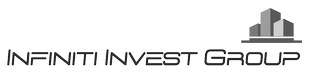 ОБЩЕСТВО С ОГРАНИЧЕННОЙ ОТВЕТСТВЕННОСТЬЮ   «ИНФИНИТИ ИНВЕСТ ГРУПП»                        197372, Санкт-Петербург, улица Планерная д. 16, к.2ИНН/КПП 7814525610/781401001 Cч.№40702810900000023023 в АО "Петербургский социальный коммерческий банк", БИК 044030852,Кор.Сч. № 30101810000000000852